                63.Bázis Akadályverseny Nevezési Lap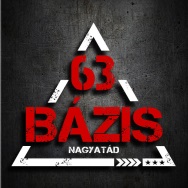 VEZETÉKNÉV :KERESZTNÉV: NEM:SZÜLETÉSI ÉV:                                                            EMAIL: TELEFONSZÁM: IRÁNYÍTÓSZÁM: TELEPÜLÉS :KÖZTERÜLET, HÁZSZÁM (EMELET, AJTÓ STB.)SZÁMLÁZÁSI KÉRÉSEM VAN:SZÁMLÁZÁSI NÉV :SZÁMLÁZÁSI CÍM :Az adatkezelési szabályzatot megismertem és elfogadom: *A szabályokat és nevezési feltételeket  elfogadom: *igenférfinőigennemigen